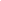 Юридическая информацияТорговая компания «Буратино» является зарегистрированной торговой маркой «Буратино». Любая информация, продукция или ее изображение, опубликованные на страницах данного сайта, являются объектом прав интеллектуальной собственности Торговая компания «Буратино».Любой посетитель данного сайта вправе просматривать, копировать, распечатывать и распространять любой документ, опубликованный компанией Буратино на сайте, при условии соблюдения следующих условий:— информация используется только в некоммерческих целях;— информация не будет использоваться другими сайтами;— при использовании информации ссылка на сайт Буратино обязательна.Данный сайт является официальным сайтом компании Буратино. Компания Буратино не несет ответственности за информацию, содержащуюся на всех прочих неофициальных сайтах, использующих символику Буратино. Все прочие сайты, использующие символику Буратино, не имеют отношения к компании Буратино, не отражают ее концепцию и выражают свою собственную точку зрения.Цены в магазинах Буратино могут отличаться от цен, представленных на сайте. Точную цену товара узнавайте в магазине Буратино.Автоматический сбор информации о посетителе сайтаСайт может использовать и сочетать скрыто собранную анонимную информацию, с целью обеспечения качественного сервиса для Пользователей Сайта, настройки Сайта с учетом предпочтений Пользователей Сайта, сбора и анализа статистики и тенденций, улучшения Сайта для пользования Пользователями Сайта. Подобная информация не сопоставляется с Персональными Данными, собираемыми в разделах Сайта.Если Вы категорически не желаете, чтобы мы собирали данную информацию, Вам следует воздержаться от посещения нашего сайта.Файлы CookiesМы используем технологию cookies. (Сookies — служебная информация, посылаемая веб-сервером на компьютер пользователя, для сохранения в браузере. Применяется для сохранения данных, специфичных для данного пользователя, и используемых веб-сервером для различных целей). Cookies не содержат конфиденциальную информацию и не передаются третьим лицам.Как мы обеспечим конфиденциальность Ваших данных?Компания Буратино несет ответственность за сохранение конфиденциальности информации, предоставленной посетителями Сайта.Мы принимает все необходимые меры для защиты Персональных Данных от потери, неправильного использования, несанкционированного доступа, разглашения, изменения или уничтожения. Обработка персональных данных осуществляется в соответствии с Федеральным Законом Российской Федерации от 27.07.2006 №152-ФЗ «О персональных данных», иными применимыми положениями законодательства Российской Федерации, а также Политикой по обработке персональных данных.МодификацииИнформация, содержащаяся в настоящем документе, может периодически изменяться. Торговая компания «Буратино» сохраняет за собой право в любое время внести изменения в разделы настоящего документа.Как с нами связаться?Торговая компания «Буратино» контролирует и является ответственным за Ваши личные данные. Мы будем рады ответить на все Ваши вопросы относительно нашего сайта или настоящего документа, на запрос о копии Ваших личных данных или удалении Ваших личных данных.Контакты координатораИП Винничек А.Б.Торговая компания «Буратино»Факт.адрес640007, г. Курган ул. Омская,82Телефоны63-00-23, 63-00-24 (т/ф)